Главная задача в современной системе образования приобщение детей к народному творчеству, искусству. Непосредственное участие в национальных праздниках воспитывает в них нравственные чувства, наполняет эмоциональную сферу ребенка радостью, поднимает настроение, формирует эстетический вкус и чувства патриотизма к своей малой Родине. Именно в детстве закладывается фундамент культурного и эстетического отношения к тому миру который нас окружает. У каждого народа - свои обычаи, песни, сказки, предания, традиции. И очень важно их ценить понимать изучать. Передавать из поколения в поколение. Возрождение календарных праздников тесно связано с восстановлением развития традиционного образа жизни народов Севера. В Ханты-Мансийском автономном округе вот уже несколько лет вновь отмечают народный праздник “Вороний день” – день прихода весны, день прилёта ворон. В представлениях обских угров ворона-покровительница ассоциируется с женским духом, а Вороний праздник - с солнцем. Ворона считалась вестником жизни, покровительницей женщин и детей. В этот день ходили, друг к другу в гости, угощались, танцевали традиционные танцы, а также танцы - изображавшие весеннее поведение птиц. Цель: познакомить с историей возрождения традиционных национальных праздников народов ханты и манси "Вороний день" и изготавливать куклу .Оборудывание урока:для учителя: зрительный ряд: фотографии, слайды хантыйского праздника, фигурка птицы вороны.для учащихся: бумага , ножницы, кусочки ткани, клей. Музыкальный ряд: музыкальное произведение “Северные мелодии”.Литературный ряд: легенды, сказки, северный фольклор.Ход урокаI этап. Организационный момент Беседа. Сообщение нового  материала.С наступлением весны. Все ждут прилета птиц. С ними приходит тепло и солнце. - По мнению северных народов, какая птица пробуждает природу после долгой зимы? Учащиеся: Ворона. Аудио-приложение- У каждого народа есть праздники. Они раскрывают душу человека, его характер. Кто знает, как называется праздник встречи весны коренных народов Севера?Учащиеся: “Вороний день”.Хантыйская легенда гласит: "Давно это было. Как-то весной прилетела ворона в наш северный край. Летала, летала – вокруг никого; холодно, хмуро. Собралась она с силами и каркнула во всё горло. Полетело её звонкое "Кар-кар" над просторами севера, над могучей рекой Обь, отозвалось в Уральских хребтах, от этого крика ожила Земля от зимней спячки, проснулся человек – закипела жизнь!"II этап. Просмотр слайдов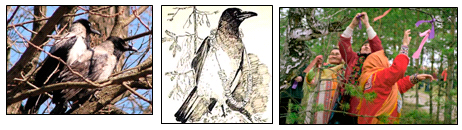 Согласно традиционным представлениям обских угров, весну приносит на крыльях Небесная Дева, принимающая облик вороны “со связкой калачей”. Вороний день праздновали 7 апреля, когда по русскому православному календарю отмечают Благовещенье. На священных местах Ханты готовят пищу на костре, молились духам, кланялись березе. В качестве даров приносили ленточки и лоскутки материи, монеты и специально изготовленные куколки. Подражая криками птиц, участники праздника приглашали всех к общей трапезе. После пиршества устраивали игры и танцы. С тех пор Вороний день является одним из самых почитаемых праздников на Севере. Ворона — первая птица, которая прилетает на Север после долгой зимы, когда ещё лежит снег. Поэтому и отношение к ней особое. Ворона — предвестница весны. Первые ручьи, первые проталинки, первые ростки, первый сок на берёзах, первые оленята на стойбище — всё это весна! Не случайно у народов ханты и манси есть такая поговорка: “К нам ворона весну приносит”.Физкультминутка.Праздник встречи весны ханты устраивают национальные игры, соревновались в силе ловкости, устраивали музыкальные состязания. Игра “Солнце” посвятим первой вестнице наступления весны – вороне.Правила игры: выбрать ведущего солнца; играющие становятся в круг, берутся за руки, идут по кругу приставным шагом, руками делают равномерные взмахи вперед-назад и на каждый шаг говорят “хейро” т.е солнце. Ведущий-солнце сидит на корточках в середине круга. Игроки разбегаются, когда солнце встает и выпрямляется (вытягивает руки в стороны). Все игроки должны увертываться от солнца при его поворотах. На сигнал “Раз, два, три – в круг беги!” те, кого ведущий не задел, возвращаются в круг.Игра сопровождается музыкойСреди фольклора обских угров выделяются песни священные сказания, загадки, сказки. Во время праздника звучит варган (губной инструмент в виде костяной пластинки), сангультап (струнный щепковый инструмент).Из далеких времен до наших дней народы ханты, манси и ненцы донесли до нас легенду:“Давным-давно ворона была белой и жила с людьми в чуме. Но в трудные голодные времена, когда никакой еды у очага не осталось, ворона из чума улетела на поиски пищи. Летала она недолго - увидела падаль, да и наклевалась вдоволь. Люди в стойбище ее не узнали - вернулась ворона черной - и прогнали. Нельзя опускаться так низко, как бы ты ни бедствовал. Прогнали люди ворону, а она все равно к ним возвращается с первыми весенними ветрами. И они, как ни сердятся на изгнанницу, а рады ей. Ведь ворона - первая вестница весны на Севере. И еще, наверное, потому, что помнят люди те давние времена, когда все жили в мире и благополучии, а ворона была белой”.III этап. Практическая работаИзготовление куклы.IV этап. Итог урокаВот так и проходили забавы на празднике, посвященном Вороньему дню. В этот день развешивают на березах калачи - символы солнца. Родители рано утром будят детей со словами: “Скорей бегите на улицу – Ворона прилетела и подарки принесла!”. Женщины в стойбищах в этот день собираются в южной стороне леса. Готовят пищу на костре, а кусочки еды кидают в сторону леса - вороне, чтобы она принесла удачу, счастье, тепло, солнце. Для народов ханты береза – священное дерево. Ветками березы украшают дома, сараи, чтобы защитить от нечистой силы. Люди приходят к березе, водят хороводы, поют песни, восхваляют березку, заплетают ей косы, завязывают ленточки и загадывали желания.   Наши учащиеся тоже смогли загадать свои заветные желания и завязать ленточки на священную березку. В конце урока праздничное чаепитие с калачами.Список литературы1. Автор-составитель А. Щукин, фотоальбом “Обские угры”, 2005.2. Автор-составитель А. Щукин, фотоальбом “Здравствуй, Югра!”, 2000.3. Северные просторы. - 1995. - № 2-3, С. 53-56.4. Новик Е.С. Мифы придания сказки хантов и манси. М.,1990. 5. Алехин А.Д. Изобразительное искусство. -М.: Просвещение, 1984.6. Алехин. А.Д. Когда начинается художник. - М.: Просвещение, 1994.7. Школа изобразительного искусства / под ред. А. Н. Пономарева. М.: Агар, 1998.